Инструкция для регистрации личного кабинета медицинской организации (юр.лицо) на сайте «Доктор на учебе»Регистрация в личном кабинете происходит один раз и не займет у вас много времени.Зайдите на сайт «Доктор на учебе»  https://doctornauchebe.ru Нажмите «Личный кабинет»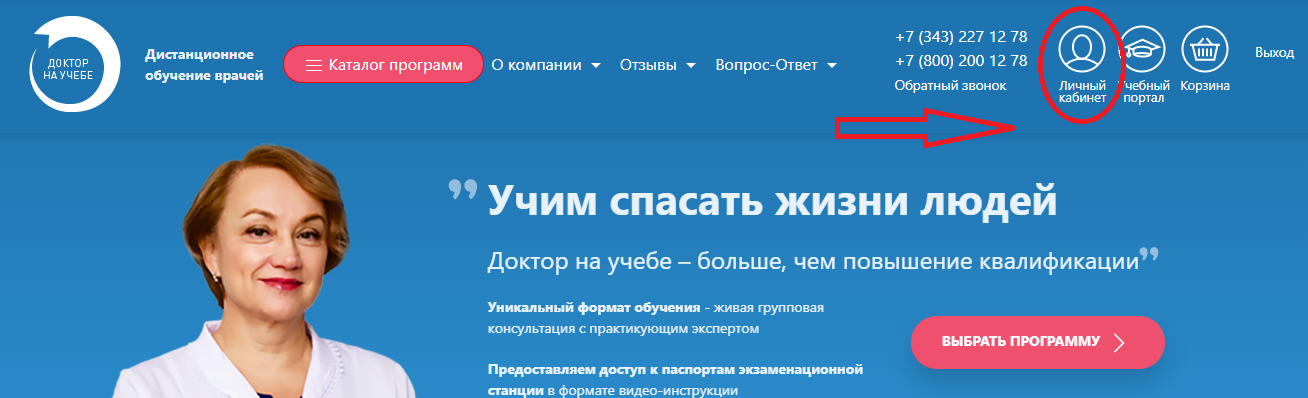 Выберите тип вашей учетной записи «МЕДИЦИНСКАЯ ОРГАНИЗАЦИЯ», заполните данные контактного лица и придумайте пароль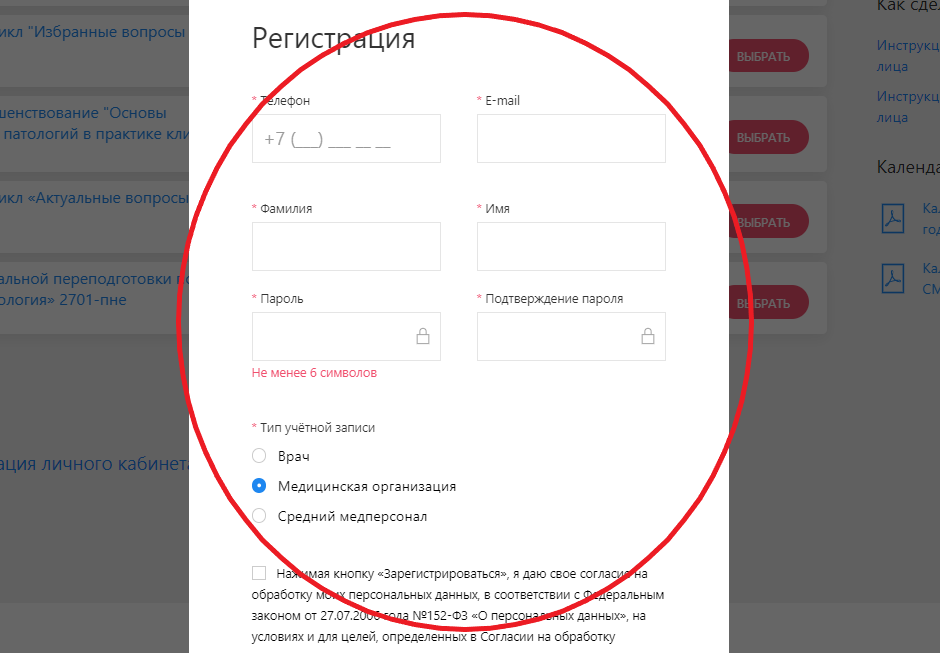 Нажмите «ЗАРЕГИСТРИРОВАТЬСЯ».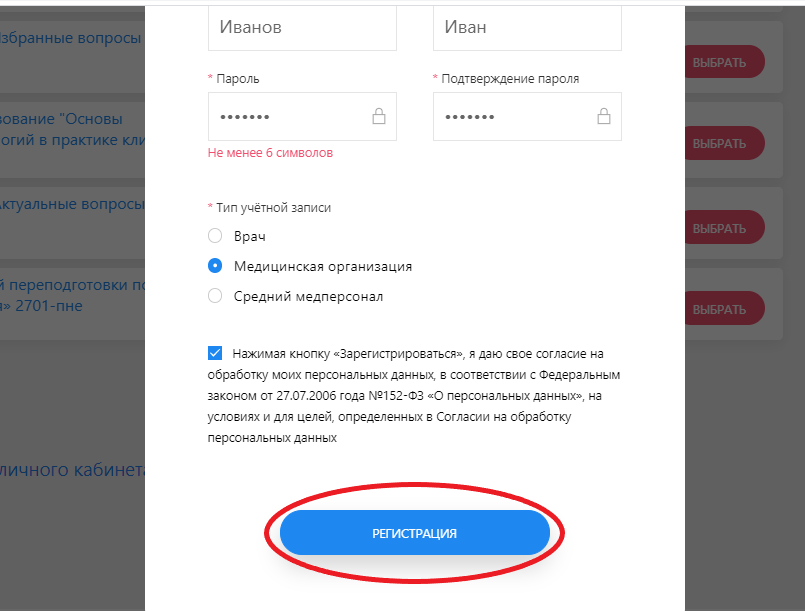 Заполните все данные организации и нажмите «СОХРАНИТЬ»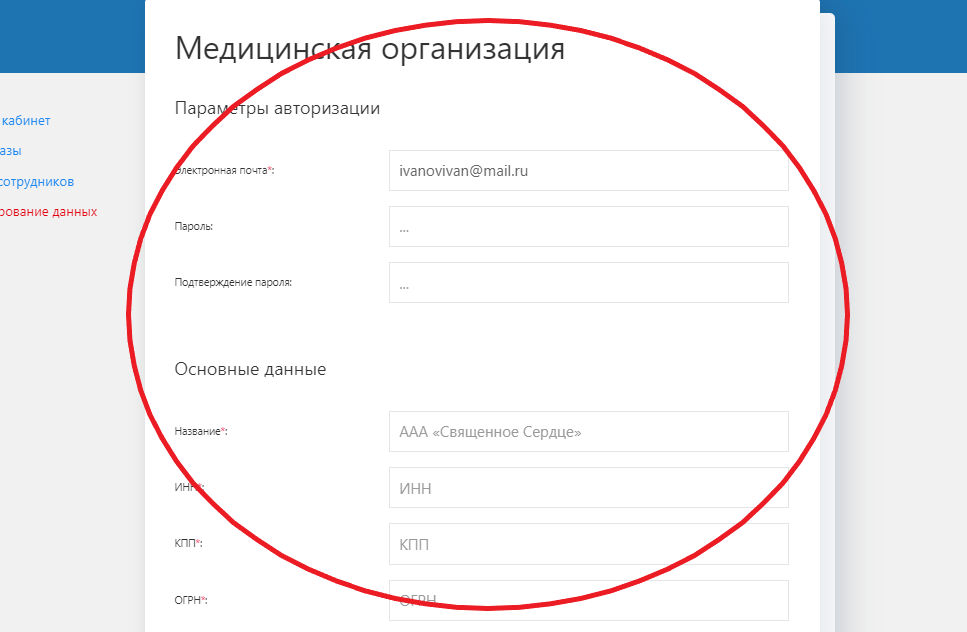 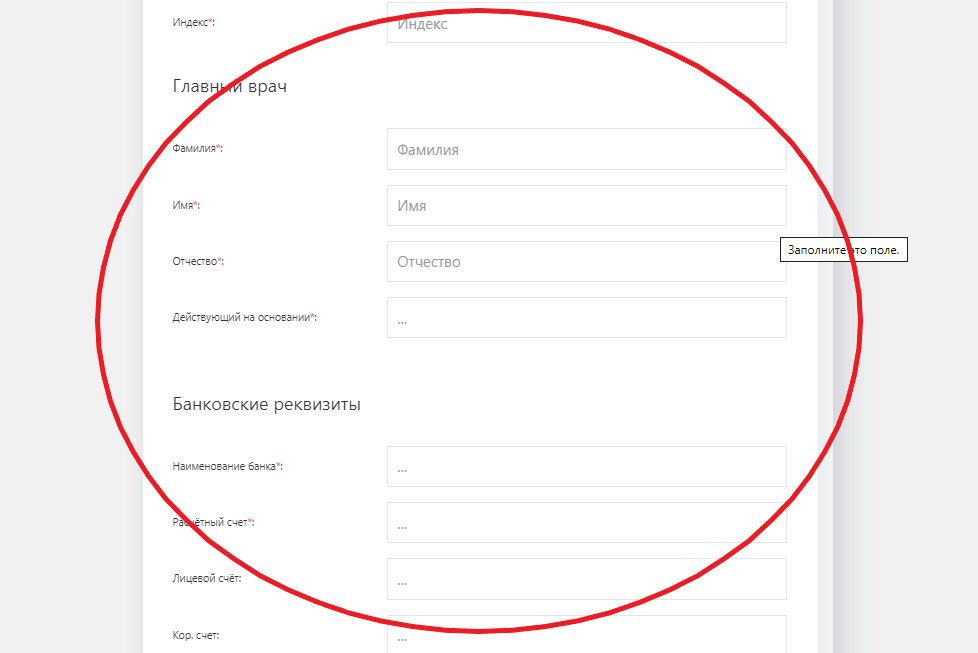 Перейдите в раздел «СПИСОК СОТРУДНИКОВ» 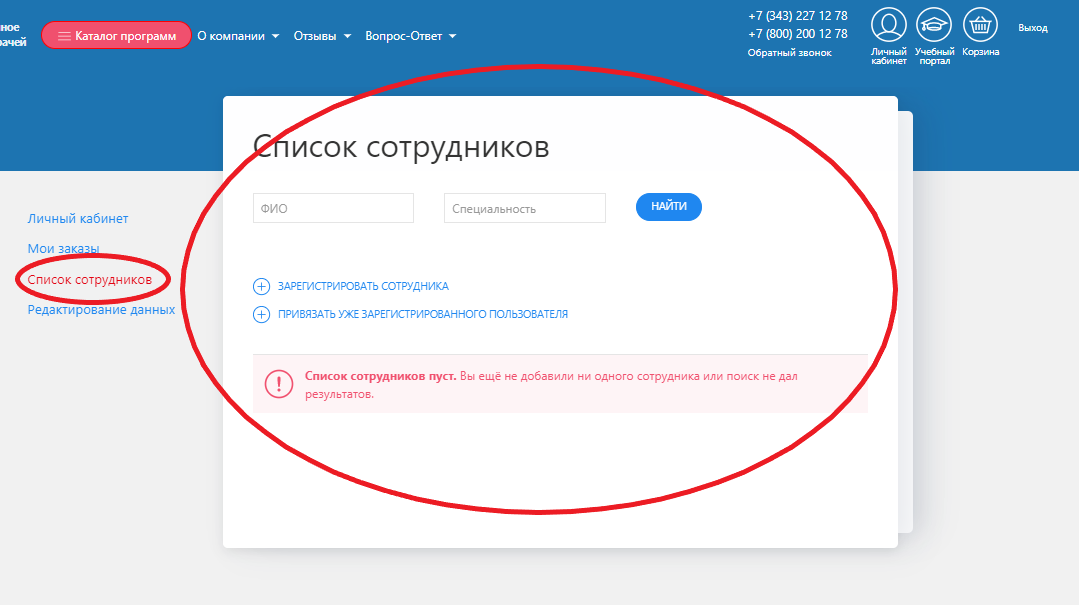 Нажмите «ЗАРЕГИСТРИРОВАТЬ СОТРУДНИКА»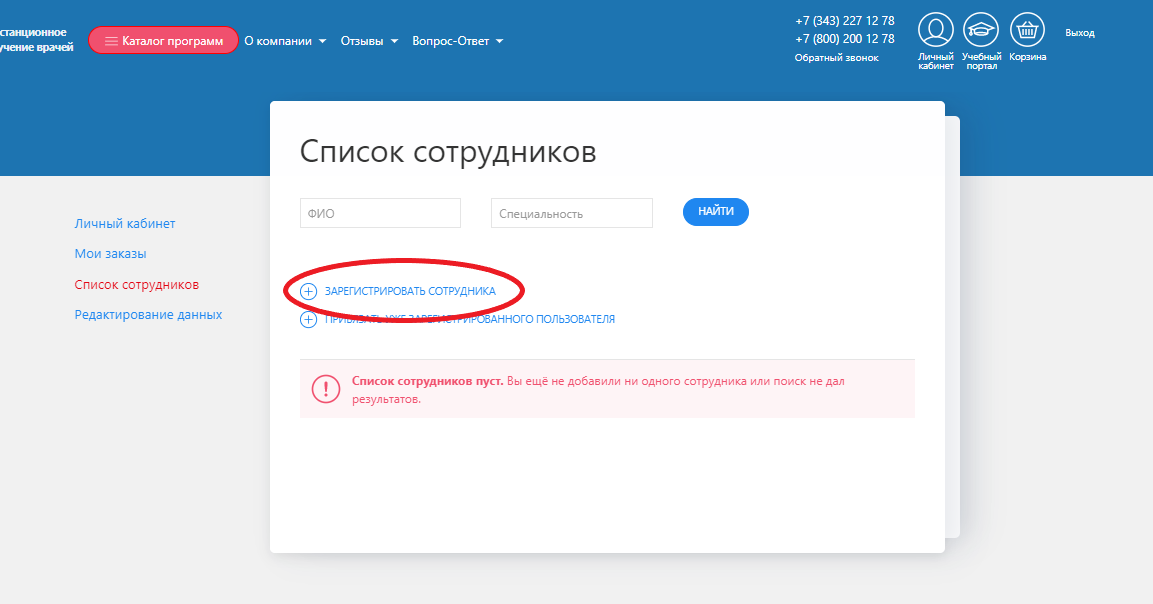 Заполните личные данные сотрудника и нажмите «ДОБАВИТЬ»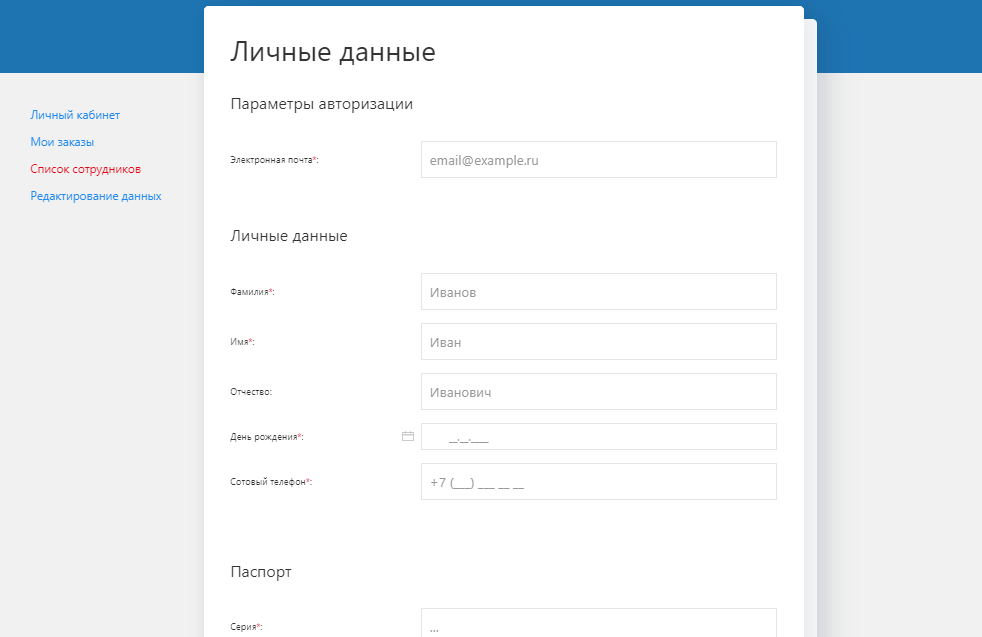 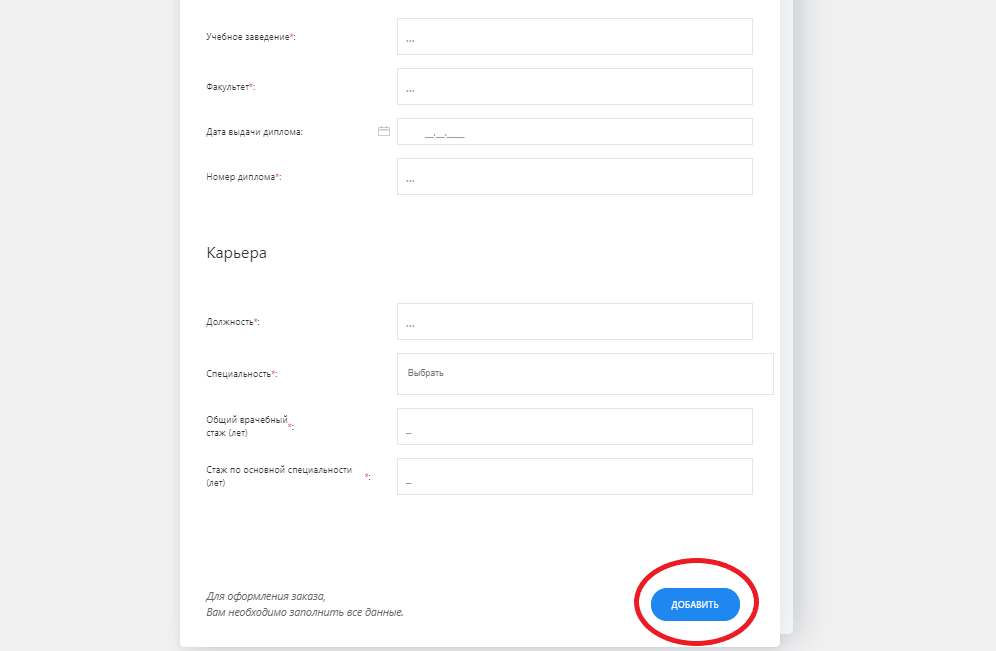  Перейдите к ЗАГРУЗКЕ ДОКУМЕНТОВ СОТРУДНИКА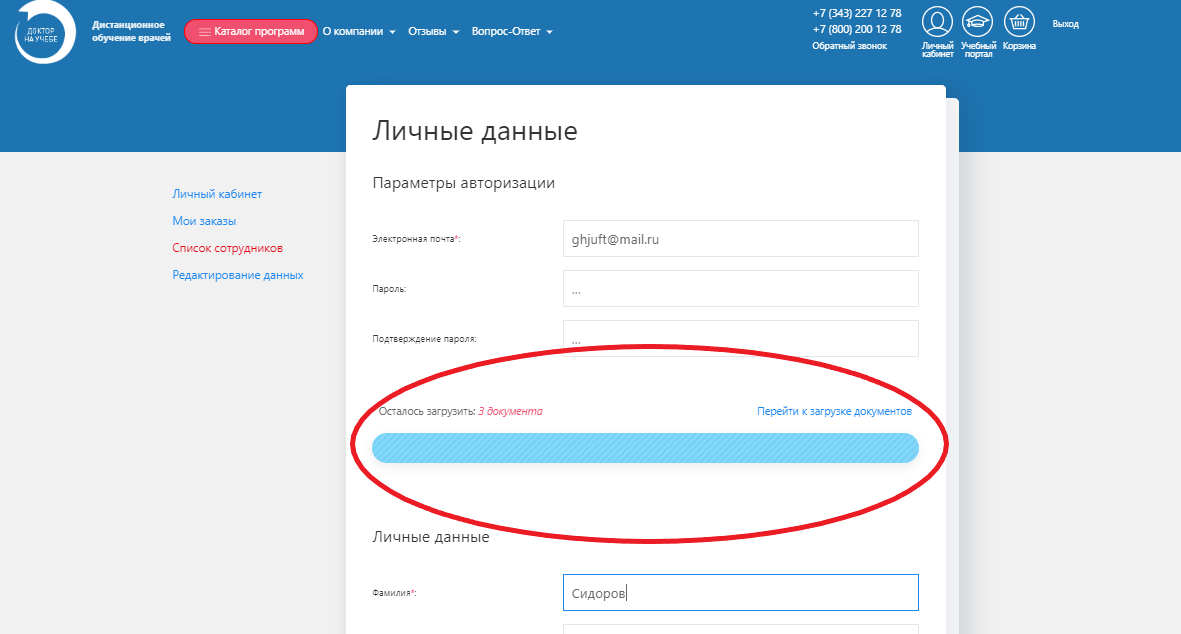 Прикрепите документы сотрудника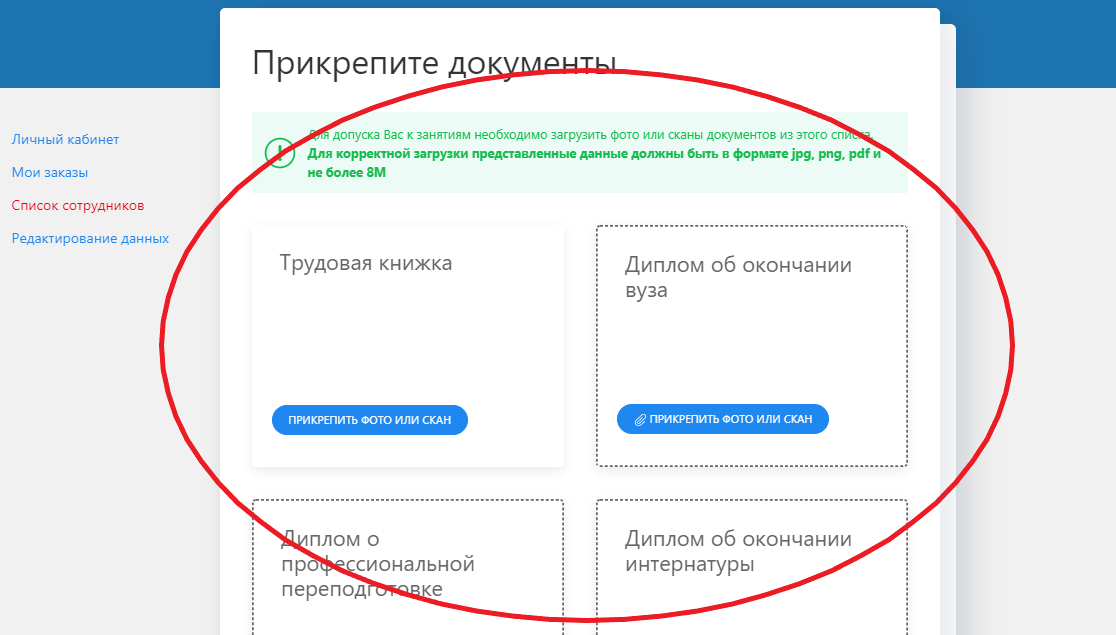 Другие документы:Документ подтверждающий смену фамилии, имени, отчестваСправка о совместительстве  Если Ваш сотрудник уже был ранее зарегистрирован на портале «Доктор на учебе», то привяжите уже зарегистрированного пользователя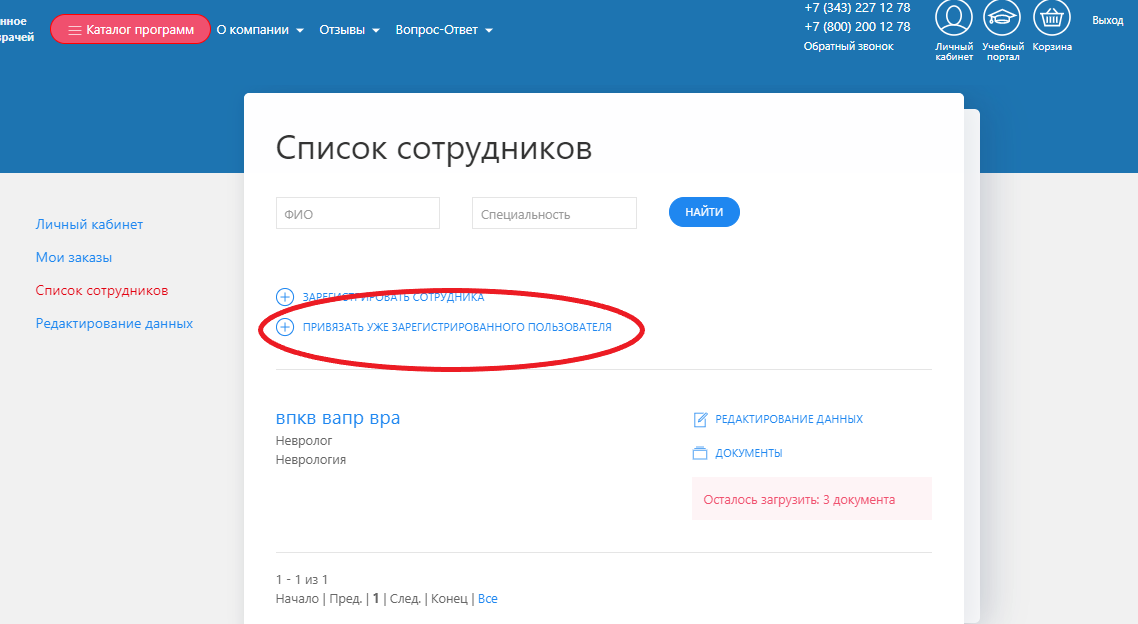  Введите его электронную почту и нажмите «ДОБАВИТЬ»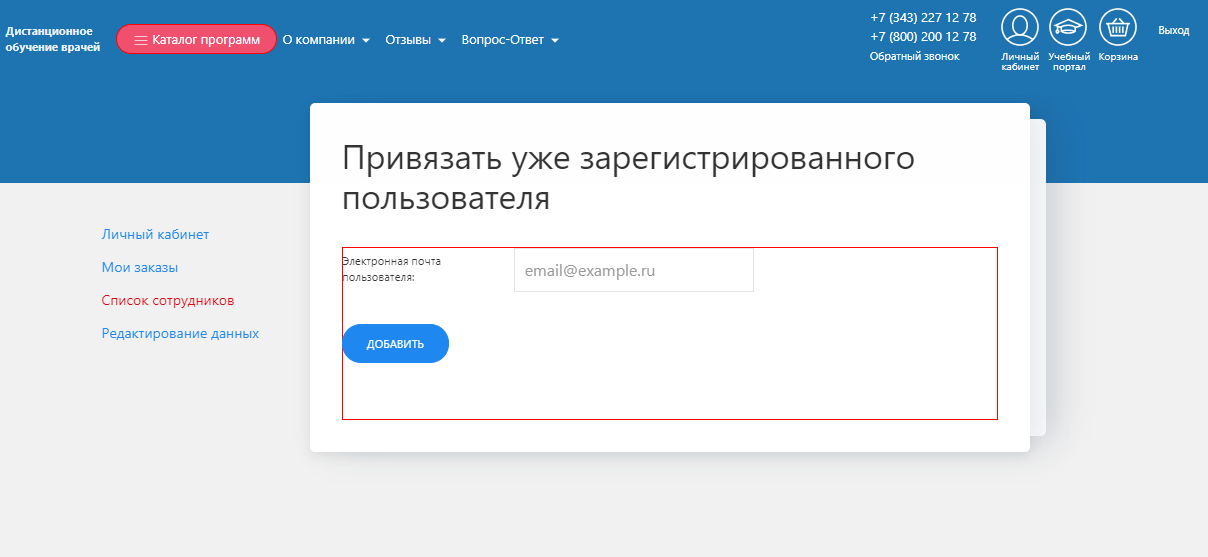 Перейдите в раздел «Каталог модулей» для выбора необходимой программы.Отсортируйте по Специальности и по виду учебной программы (для быстрейшего нахождения нужной программы).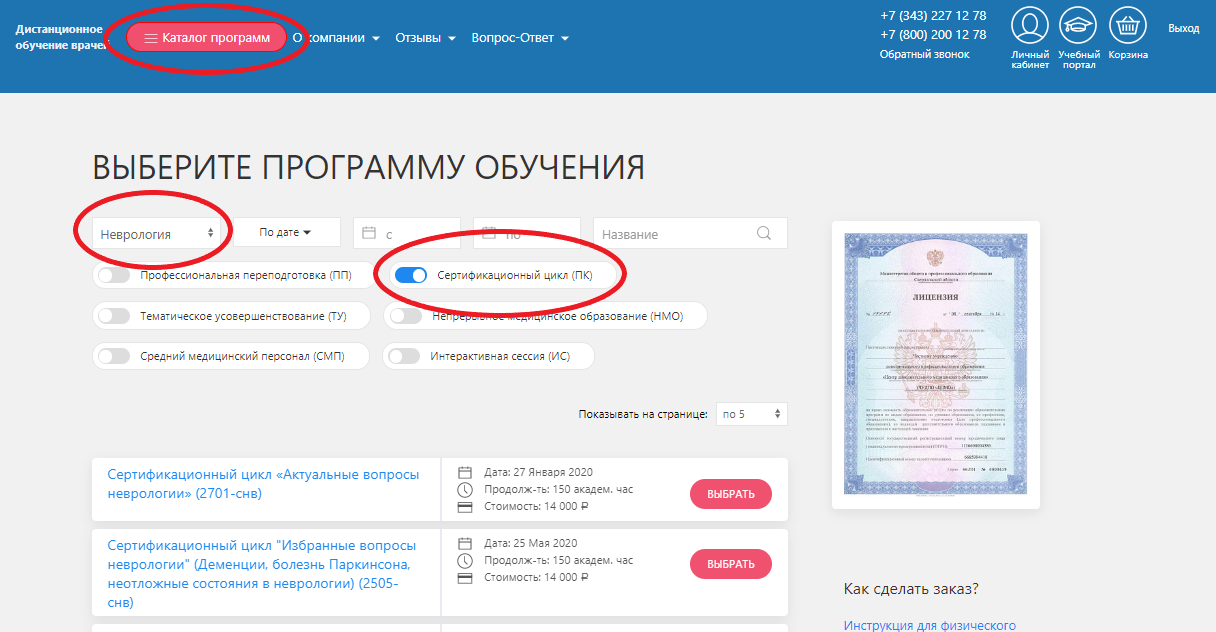  Найдя необходимую программу нажмите «ВЫБРАТЬ». Далее появится окно «Вы выбрали», нажмите «ОФОРМИТЬ ЗАКАЗ»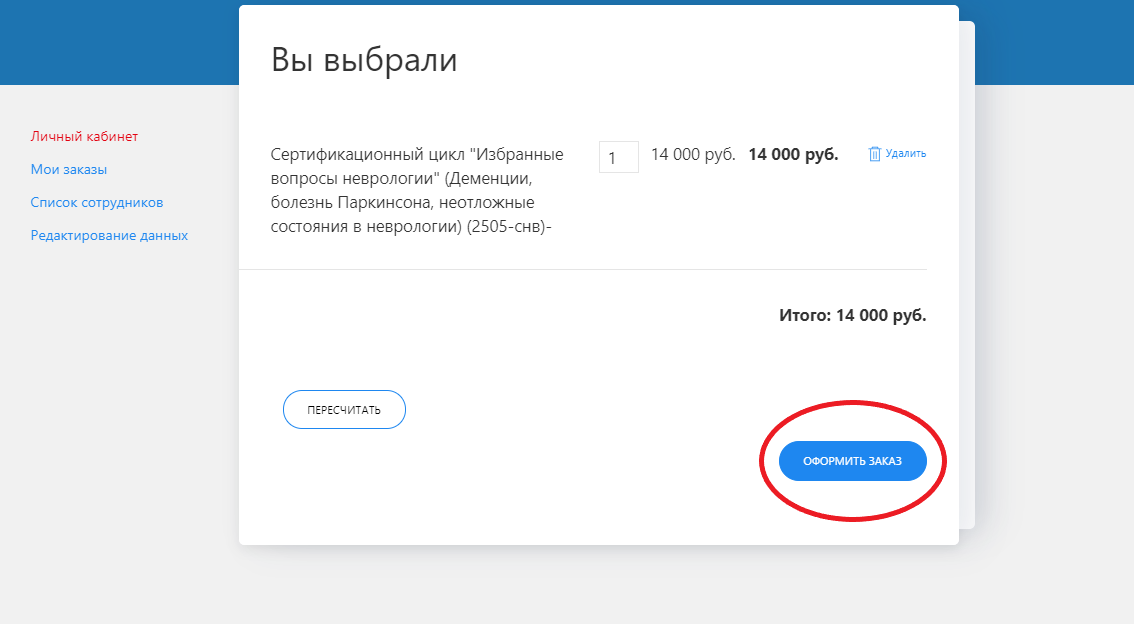 15. Появится окно «МОИ ЗАКАЗЫ», нажмите на номер заказа для скачивания сформировавшихся документов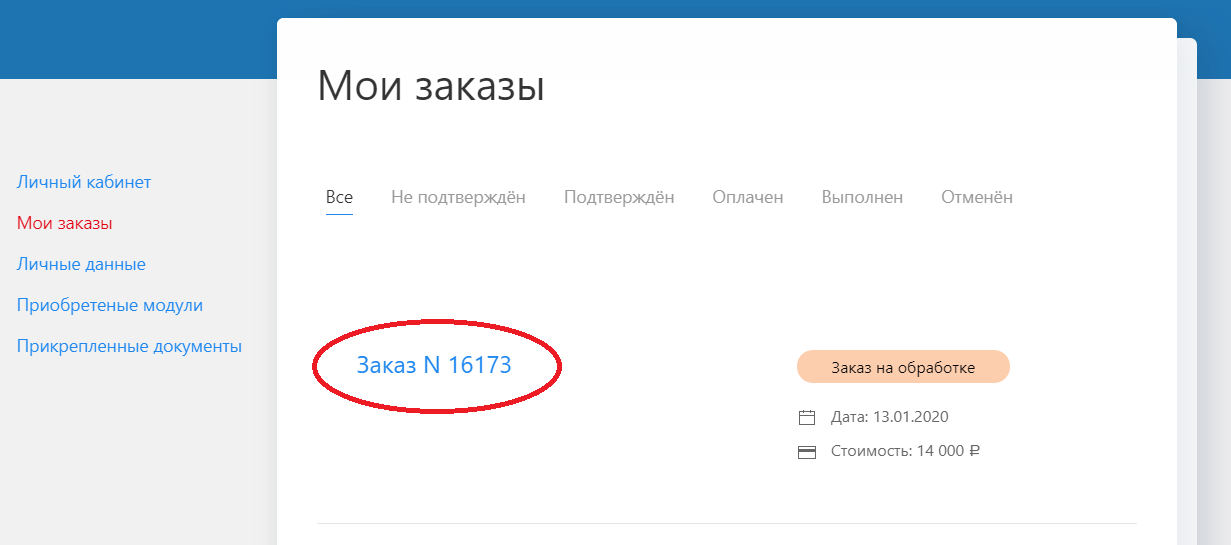 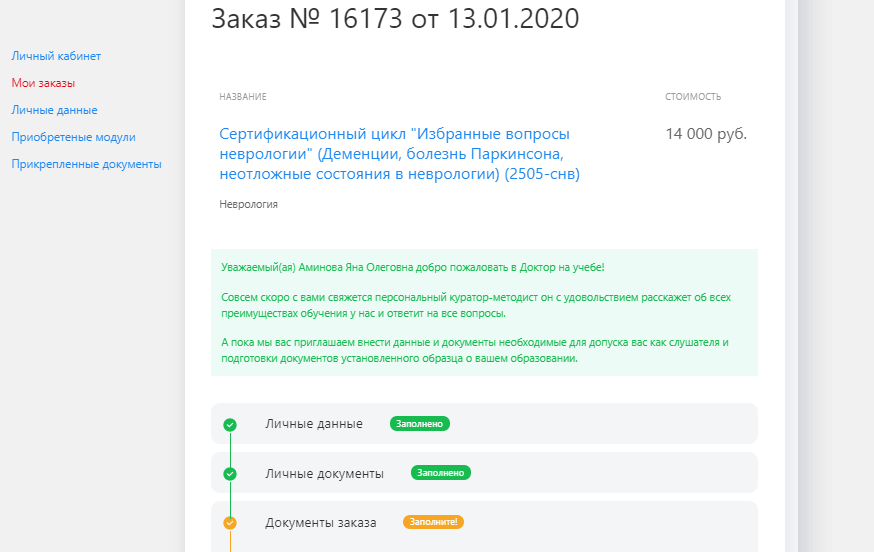 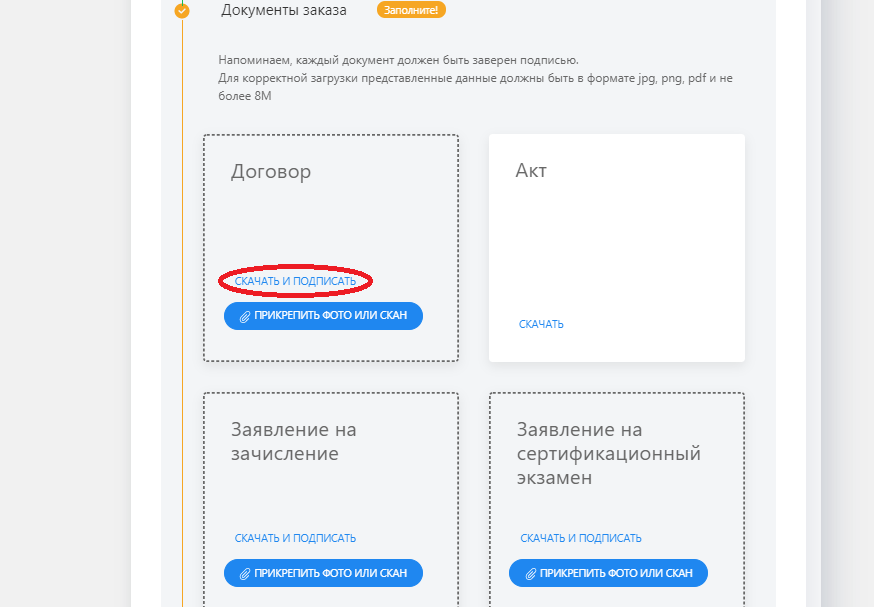 16. Сдвиньте бегунок напротив ФИО врача, который будет проходить обучение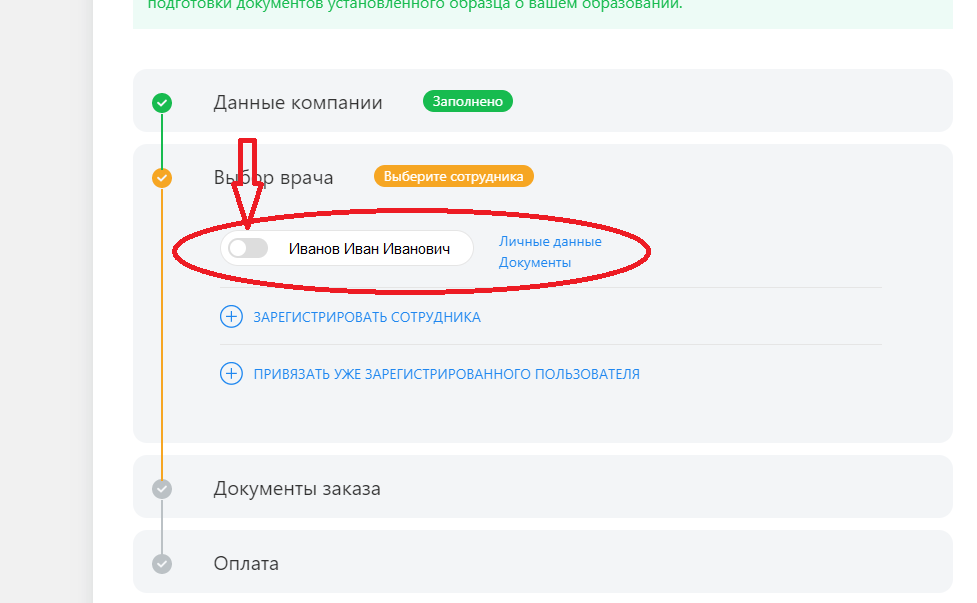 17.   Скачайте, заполните и загрузите обратно сформировавшиеся документы: Договор, заявление на зачисление, заявление на сертификационный экзамен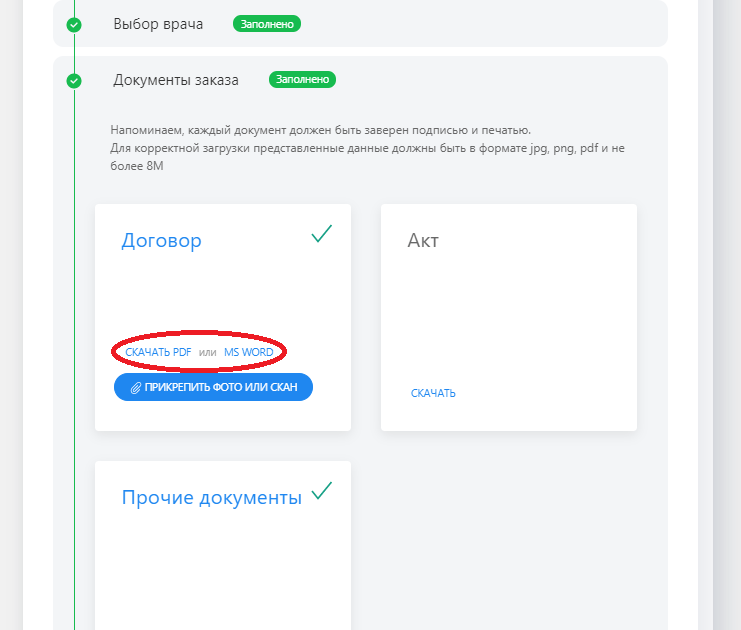 18.  Скачайте счет для оплаты (счет будет доступен для скачивания после подтверждения заказа администратором)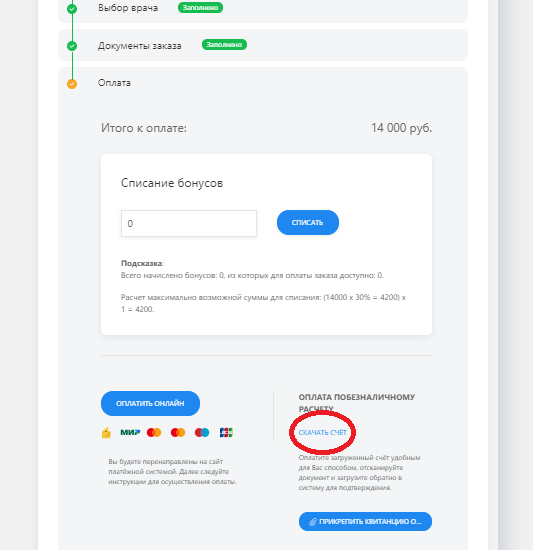 По всем возникающим вопросам вы можете обратиться по телефону +7 343 227 12 78 или заказать обратный звонок с главной страницы сайта «Доктор на учебе»Выполнил: Аминова Я.О.Программа профессиональной переподготовки (ПП)Трудовая книжкаДиплом об окончании ВУЗаИнтернатура/ординатураПаспорт 1 страницаСертификационный цикл (ПК)Трудовая книжкаДиплом об окончании ВУЗаИнтернатура/ординатураСертификат специалистаПаспорт 1 страницаТематическое усовершенствование (ТУ)Трудовая книжкаДиплом об окончании ВУЗаИнтернатура/ординатураПаспорт 1 страницаНепрерывное медицинское образование (НМО)Трудовая книжкаДиплом об окончании ВУЗаСертификат специалистаПаспорт 1 страницаСредний медицинский персонал (СМП)Трудовая книжкаДиплом об окончании ВУЗаСертификат специалистаПаспорт 1 страница